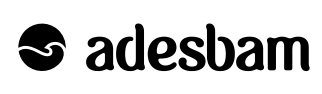 P R O P O S T A / F IC H A   C A D A S T R A L / 2018                         VALIDA ATÉ 31 DE OUTUBRO DE 2018Desejando participar das atividades da ADESBAM, submeto a presente proposta à apreciação, sujeitando-me a cumprir todos os dispositivos estatutários da Associação, em especial no que diz respeito ao pagamento da mensalidade, bem como de eventuais taxas e outros encargos decorrentes de minha participação e/ou de meus dependentes em serviços prestados por terceiros e administrados pela Adesbam. Para o efeito, autorizo a cobrança dos valores devidos, conforme opção que manifesto no item “Forma de Pagamento” abaixo.    Site:  www.adesbam.com.br   / email:  adesbam@adesbam.com.br / fone: (51) 3211.4666:............................................................................................................................................................................................... RG ...................................................................    CPF ...............................................................      SEXO (   ) MASC.   (   ) FEM.ENDEREÇO:......................................................................................................................................................................................BAIRRO:.........................................................CIDADE.................................................UF:..........CEP:..........................................FONE...........................................EST.CIVIL................. NASC.: ........ /......../.......... E MAIL: ......................................................FORMA DE PAGAMENTOAutorizo o pagamento dos valores devidos à Adesbam através de:   (   ) Débito em conta-corrente no Banco (código) ............., código da ag............. cta.nº................................................................         (Somente Santander, Banco do Brasil e Banrisul)   (   ) Boleto bancário					   (   ) Tesouraria da AssociaçãoEMPRESA ONDE TRABALHA ATUALMENTENOME :............................................................................................................................................................. (se autônomo, citar)ENDEREÇO.......................................................................................................................................................................................CIDADE....................................UF........... CEP......................  FONE....................................EMAIL..............................................DEPENDENTES      somente esposo (a) /companheiro (a) e filhos (as) /enteados (as) até 18 anosNome                                                                                                                Grau de parentesco                  Nascimento........................................................................................................................  .....................................            ........./............/.................................................................................................................................  .....................................            ......../............/..................................................................................................................................   .....................................            ......../............/...................................................................................................................................  .....................................            ......../............/...................................................................................................................................  .....................................            ......../............/..........DATA: ........./............./...........    Assinatura ......................................................................................................................................                                                              DOCUMENTAÇÃO P/ ENTREGAR NO ATO DA INSCRIÇÃO (cópias):TITULAR:RG           -   CPF           - Comp. Residência    - Foto 3x4 (ou virtual) p/ carteira socialDEPENDENTES:Cert. Nascimento ou RG dos filhos (as) ou enteados (as) menores de 18 anos;RG esposo (a) ou companheiro (a).         	 – Cert. Casamento ou União EstávelFoto 3x4 (ou virtual) de cada um acima de 06 anos p/ carteira socialTAXAS P/ PAGAR NO ATO DA INSCRIÇÃO Taxa de adesão e mensalidade no valor total de R$ 120,00 no boleto ou R$ 100,00 no debito em conta (Banrisul, Santander e Banco do Brasil). Taxa de R$6,00 p/ pessoa para confecção da carteira social. Crianças até 06 anos não precisam da carteira social.   Taxa Utilização das Piscinas CL Porto Alegre (por pessoa): R$12,00 por dia ou R$45,00 por mês ou R$55,00 pela temporada (dez/2017 a mar/2018). Crianças até 06 anos são isentas.